Order It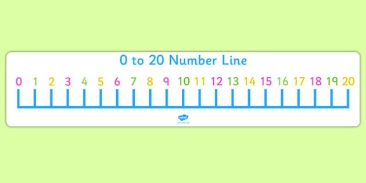  Measure Creating Shapes Can you create some of the shapes we have been learning about using everyday items in your house? Eg. Can you make a square using pasta shapes Challenge – Can you tell your homework helper how many sides/ corners it has? 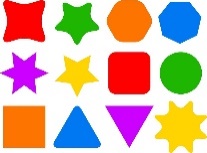 Dice NumbersGet six items such as beads, marbles or even small toys. Roll a dice then select that amount from your pile, e.g. if you roll a 4 on a dice, count out four items. Then put them back into the pile and roll again. Challenge - Roll two dice and count the total number of dots before counting out your items.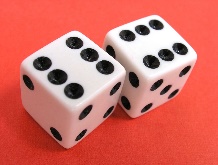 TimeWhat types of clock do you have in your house? Can you spot both analogue and digital clocks? Try to read the analogue and digital o’clock times (12 hour only). Practise naming the days of the week and months of the year. You might want to use these songs to help you: Days of the week: https://www.youtube.com/watch?v=spi77By9-iA Months of the year: https://www.youtube.com/watch?v=omkuE6Wa5kQ 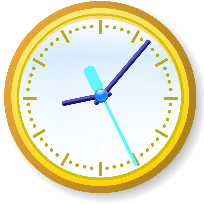  Number formation 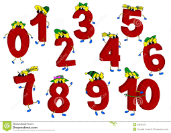 Practise writing your numbers ensuring they are formed correctly. How high can you go? Challenge - Have a go at writing your numbers in shaving foam or making your numbers using play doh.  Addition and Subtraction ChallengeCan you write some addition and subtraction calculations to challenge someone at home? Remember you will need to know the answer to correct their answers at the end! You might want to use a number line to help you. Here’s an interactive one you can use online: https://www.topmarks.co.uk/Flash.aspx?f=NumberLinev5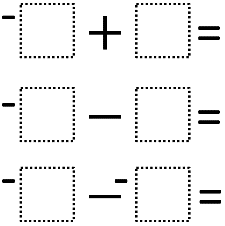 Doubles Can you recall your doubles to 10? Challenge – Can you recall doubles to 20? Here is a video that we have been singing in class. https://www.youtube.com/watch?v=8jOzhiACB68 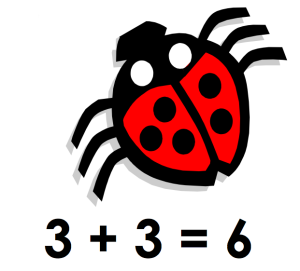 ICT Game 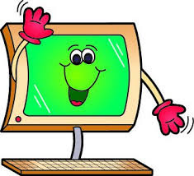 Play an ICT addition game of your choice using the Topmarks website. Here are some examples of games we play in class: http://www.ictgames.com/funkyMummy/index.htmlhttps://www.topmarks.co.uk/Flash.aspx?f=PostSortingcalculationsv2 